Ficha de Postulación Diplomado Chile y su región Es importante completar cada uno de los campos, y luego enviar a mvera@uahurtado.cl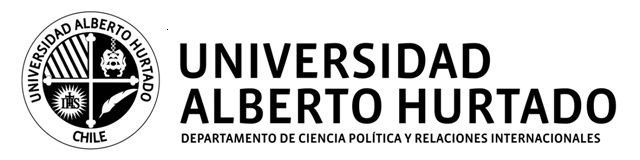 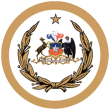 ACADEMIA NACIONAL DE ESTUDIOS POLÍTICOS Y ESTRATÉGICOS Nombres:Apellidos:Número de identificación:(Rut- Pasaporte – DNI – Otro)Nacionalidad:Fecha de nacimiento:Dirección:Teléfono:Mail:Grado académico:Año de titulación:Universidad: